§101.  Free public libraries established in townsAny town may establish a free public library therein for the use of its inhabitants and provide suitable rooms therefor under such regulation for its government as the inhabitants from time to time prescribe, and may levy and assess a tax and make appropriation therefrom for the foundation and commencement of such library and for its maintenance and increase annually. Any town in which there is a public library may establish and maintain under the same general management and control such branches of the same as the convenience and wants of its citizens seem to demand.The State of Maine claims a copyright in its codified statutes. If you intend to republish this material, we require that you include the following disclaimer in your publication:All copyrights and other rights to statutory text are reserved by the State of Maine. The text included in this publication reflects changes made through the First Regular and First Special Session of the 131st Maine Legislature and is current through November 1. 2023
                    . The text is subject to change without notice. It is a version that has not been officially certified by the Secretary of State. Refer to the Maine Revised Statutes Annotated and supplements for certified text.
                The Office of the Revisor of Statutes also requests that you send us one copy of any statutory publication you may produce. Our goal is not to restrict publishing activity, but to keep track of who is publishing what, to identify any needless duplication and to preserve the State's copyright rights.PLEASE NOTE: The Revisor's Office cannot perform research for or provide legal advice or interpretation of Maine law to the public. If you need legal assistance, please contact a qualified attorney.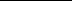 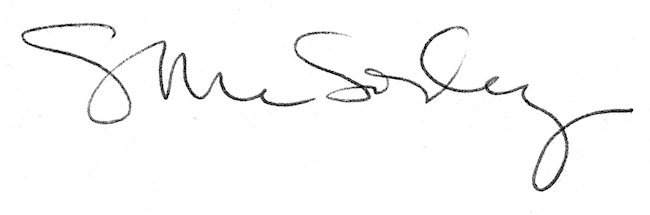 